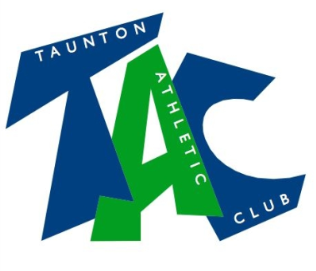 U17 Track & Field Club RecordsU17 MenU17 WomenTrack Events100 metres	Ronnie Wells 10.58 (2012)Lucy Ann Stennett 12.60 (2017)200 metresRonnie Wells 22.23 (2012)Maisie Brown 25.45 (2014)300 metresLucy Ann Stennett 40.69 (2018)400 metresElliot Scott 49.70 (2014)Lucy-Ann Stennett 58.19 (2017)800 metresDominic Taylor 1:55.90 (2014)Catherine Blew 2:13.53 (2008)1500 metresBlair Brown 3:58.4 (2010)Catherine Blew 4:33.23 (2008)3000 metresBlair Brown 8:46.1 (2010)Holly Brown 10:30.54 (2013)MileDominic Taylor 4:41.11 (2013)100m/80m Hurdles Oliver D’Rozario 13.77 (2019)Lydia Smith 11.48 (2019)300m HurdlesHolly Mae Mckenna 45.08 (2018)400m HurdlesKester Welch 56.36 (2019)Andrea Gilbert 72.28 (2017)1500m SteeplechaseBlair Brown 4:17.46 (2010)Holly Brown 5:22.74 (2013)2000m SteeplechaseCharlie Maclean 6:16.74 (2008)Field EventsLong JumpOliver D’Rozario 6.47i (2020)Lydia Smith 5.94 (2019)Triple JumpLuke Reynolds 13.11 (2013)Maisie Brown 11.59 (2014)High JumpRowan Austin 1.95 (2018)Maya Jones 1.72 (2018)Pole VaultSam Leitch 3.90 (2011)Maisie Thorpe 1.95 (2017)JavelinRobin Danaher 63.23 (2010)Izzy Jeffs 47.72 (2008)Laurie Dawkins 44.69 (2015) 500gShot PuttJames Slipper 14.18 (2014)Maya Kendell 11.31i (2020) 3kgOliva Bagg 9.19 4kgDiscusBen Crosby 44.51 (2021)Katie Cross 37.46 (2012)HammerLee Nightingill 46.10 (2014)Claire Knighton 28.92 (2006)Combined EventsOctathlon/HeptathlonHarry Hall 4794 (2011)Holly-Mae McKenna 4425 (2018)Relay4 x 100 metres46.27 (20143)52.0 (2017)Gilbert, Stennett, Carrow, McKenna4 x 400 metres3:41.9 (2013)Scott, Taylor, Macconell, Kelly4:13.55 (2017)Stennett, Jones, Gilbert Carrow